Муниципальное автономное дошкольное образовательное учреждение"Детский сад комбинированного вида №26 "Кораблик"ЛЭПБУК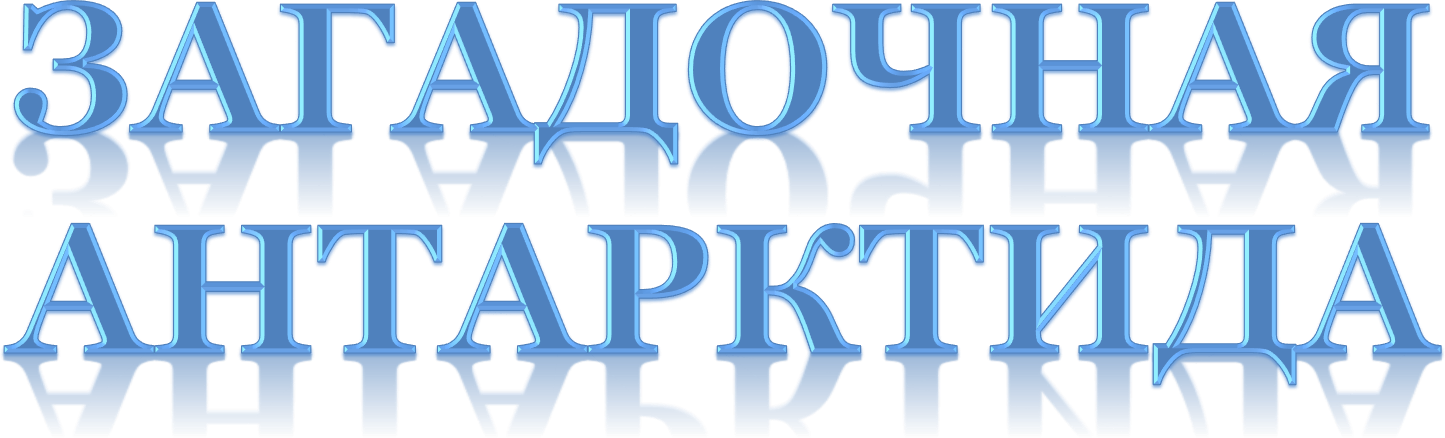 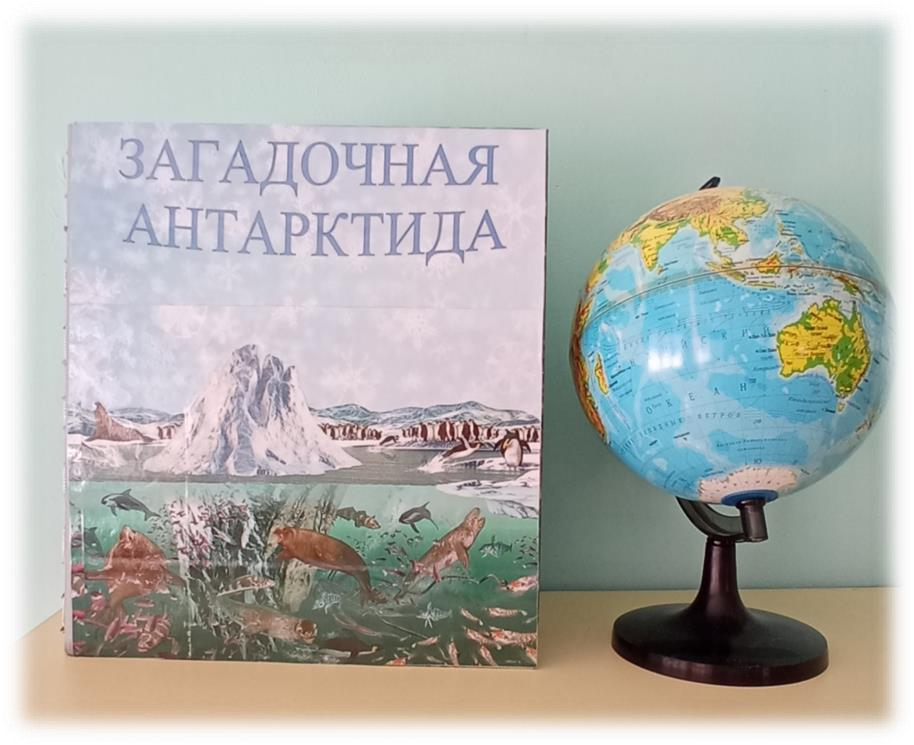 Выполнили воспитатели:Гарнева Мария Леонидовна Немчанинова Наталья СергеевнаЛэпбук«Загадочная Антарктида»Цель : формировать у детей целостно-смысловое восприятиемира природы Антарктики.Задачи:Сформировать	представления	у	детей	об	особенности	природныхусловий Антарктики.Сформировать представление о животных Антарктики, их внешнем виде, образе жизни и повадках.Познакомить с фактами об Антарктики.Развивать познавательный интерес к изучаемой теме.Развивать	связную	речь,	умение	составлять	рассказ	по	опорным модулям, отгадывать загадки и составлять самим.Воспитывать желание и умение работать с лэпбуком.Лэпбук сделан из двух папок, сшитых между собой. Использованы разныекармашки, подвижные детали, папки.Каждая игра снабжена ПИНГВИНОМ, на котором с обратной стороны есть цель игры.Каждый ПИНГВИН прикрепляется с помощью липучки.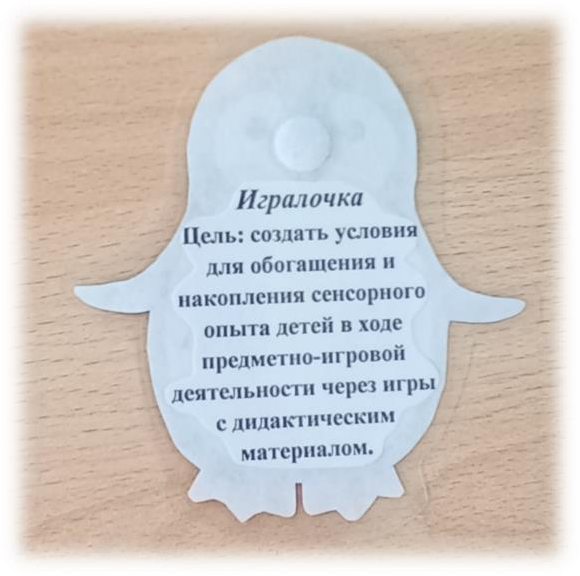 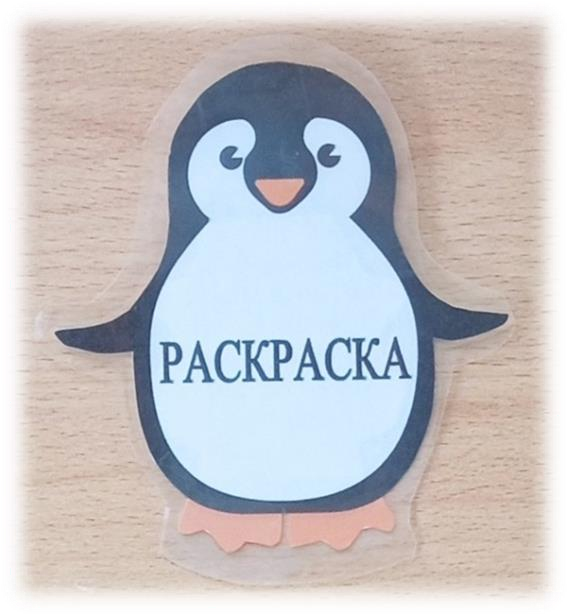 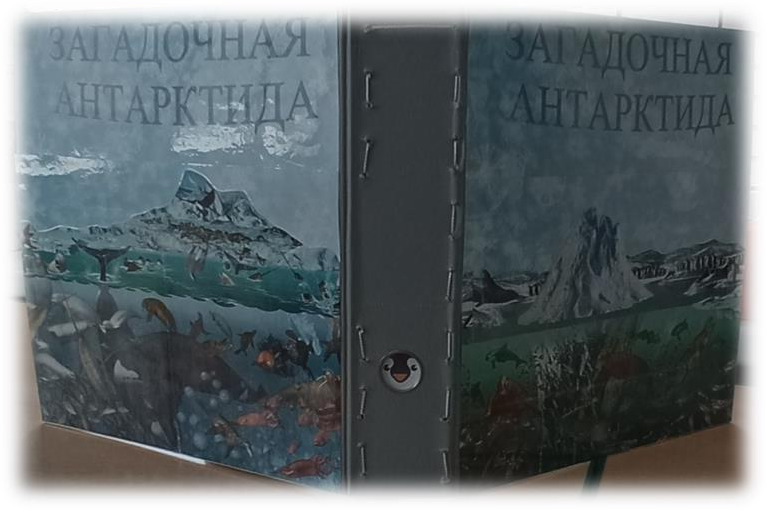 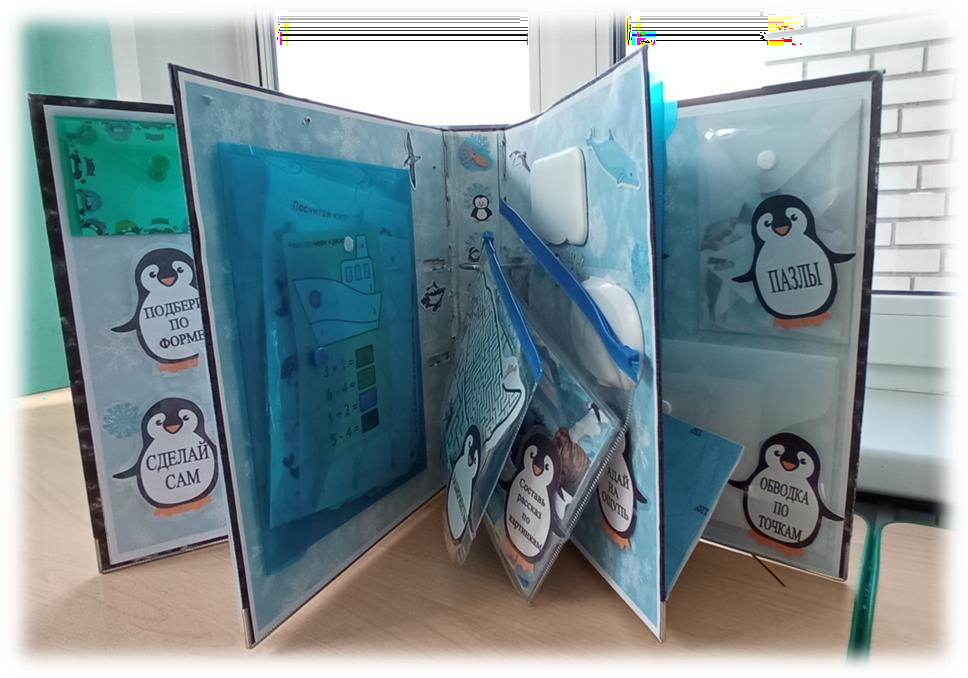 Первый разворот.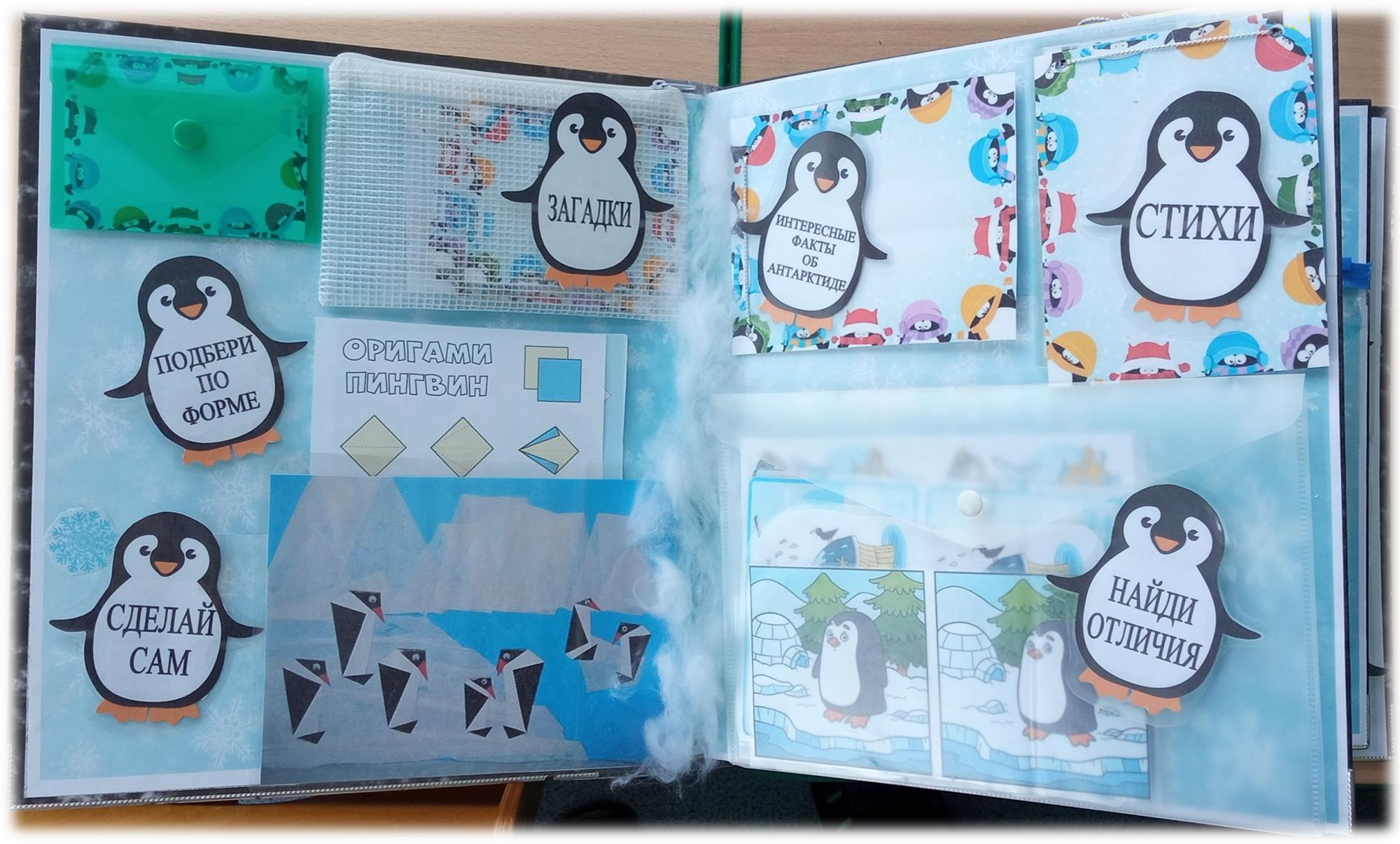 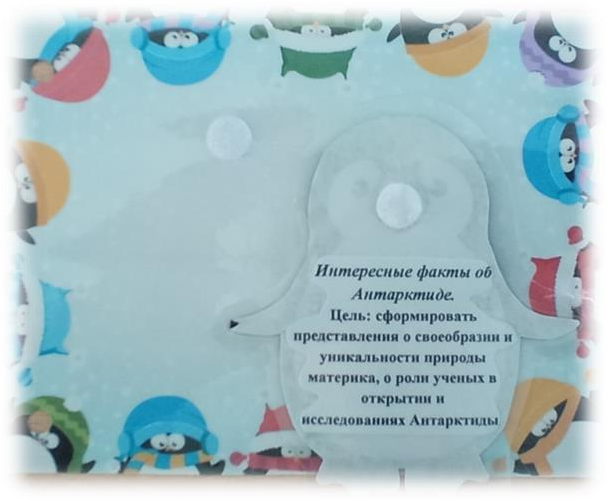 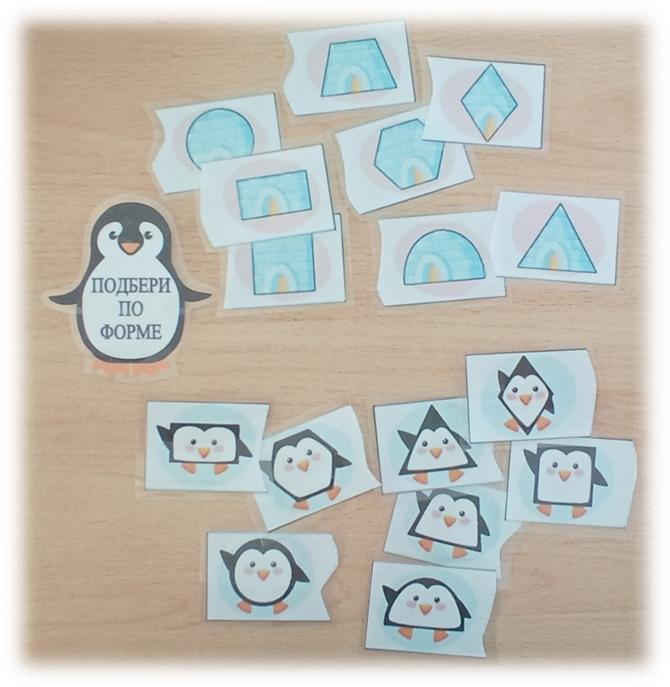 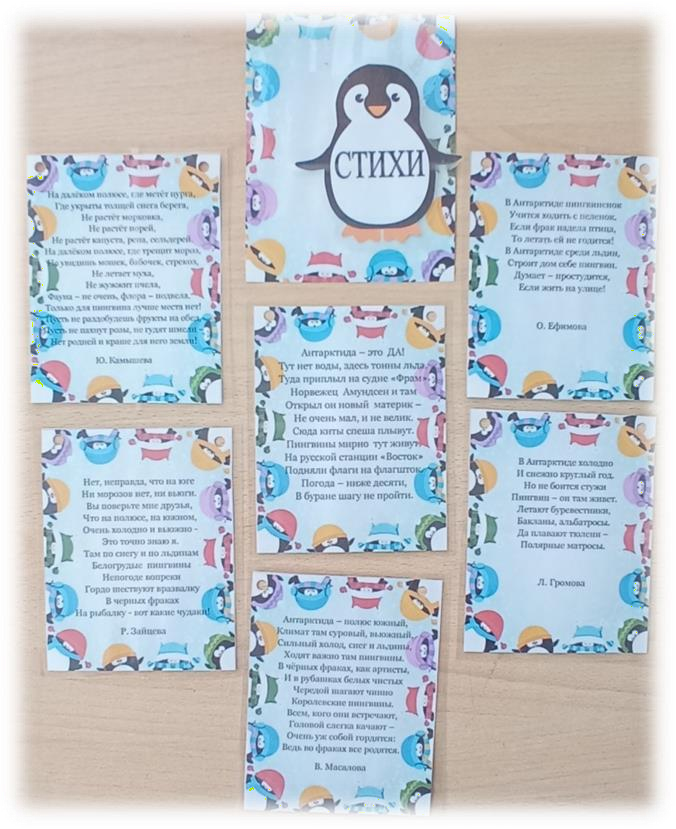 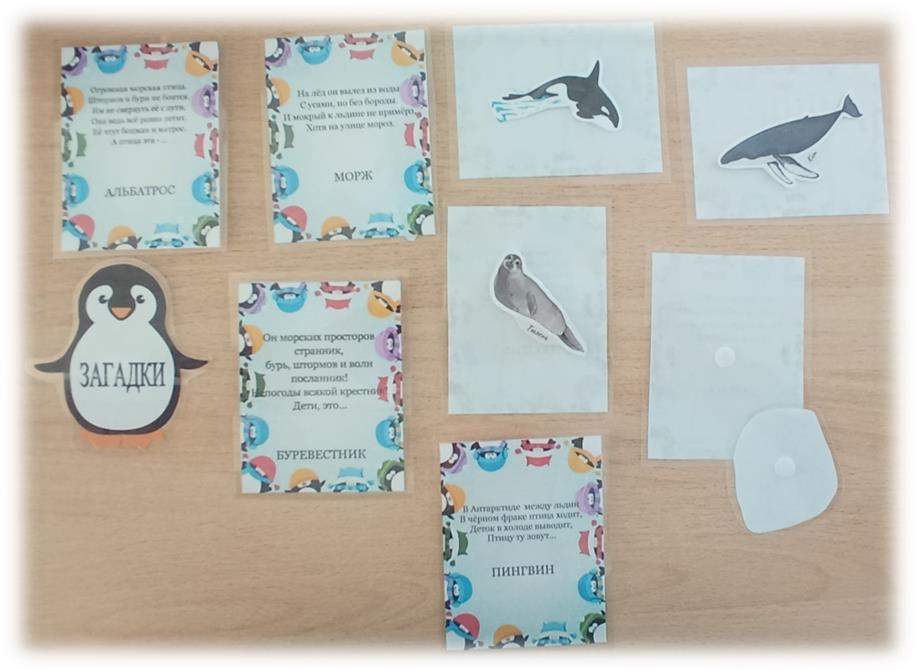 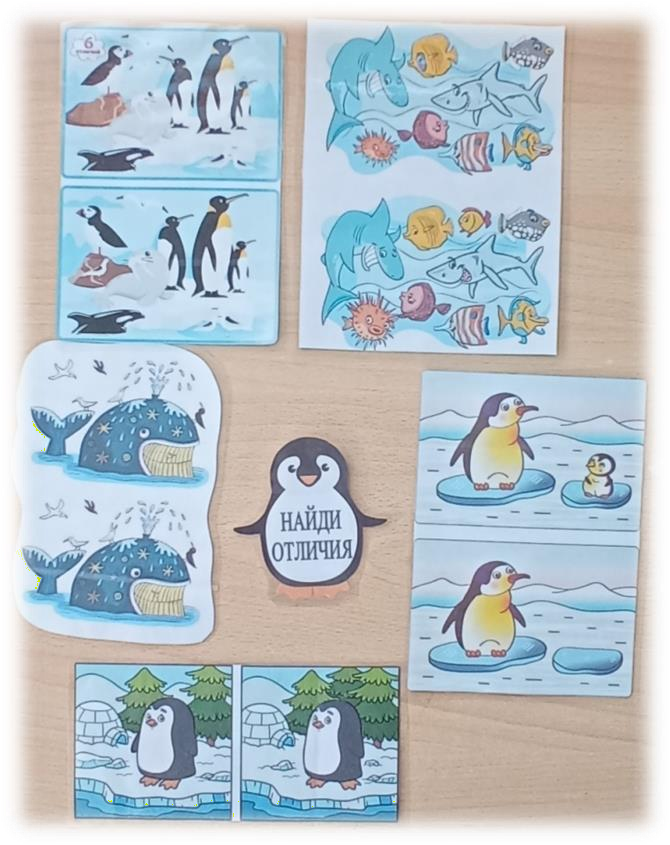 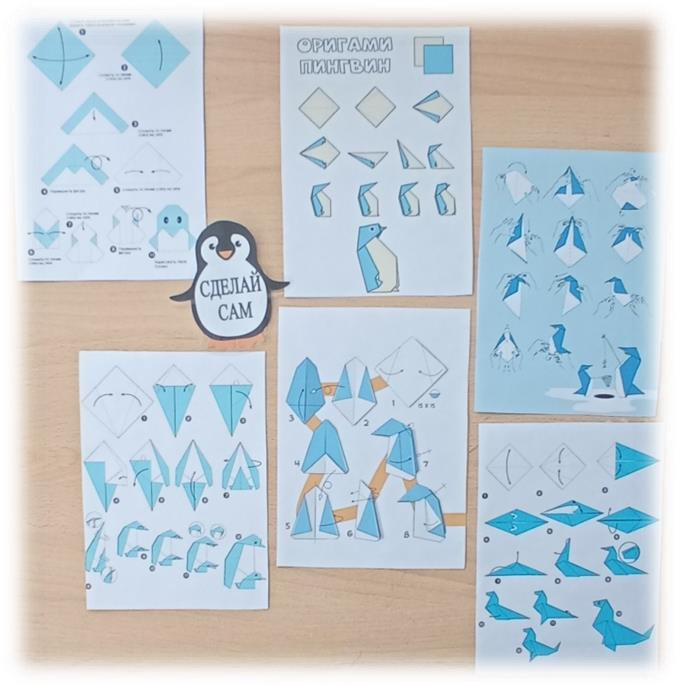 В каждой загадкена обороте прикрепляется на липучке. отгадка-картинка.Второй разворот.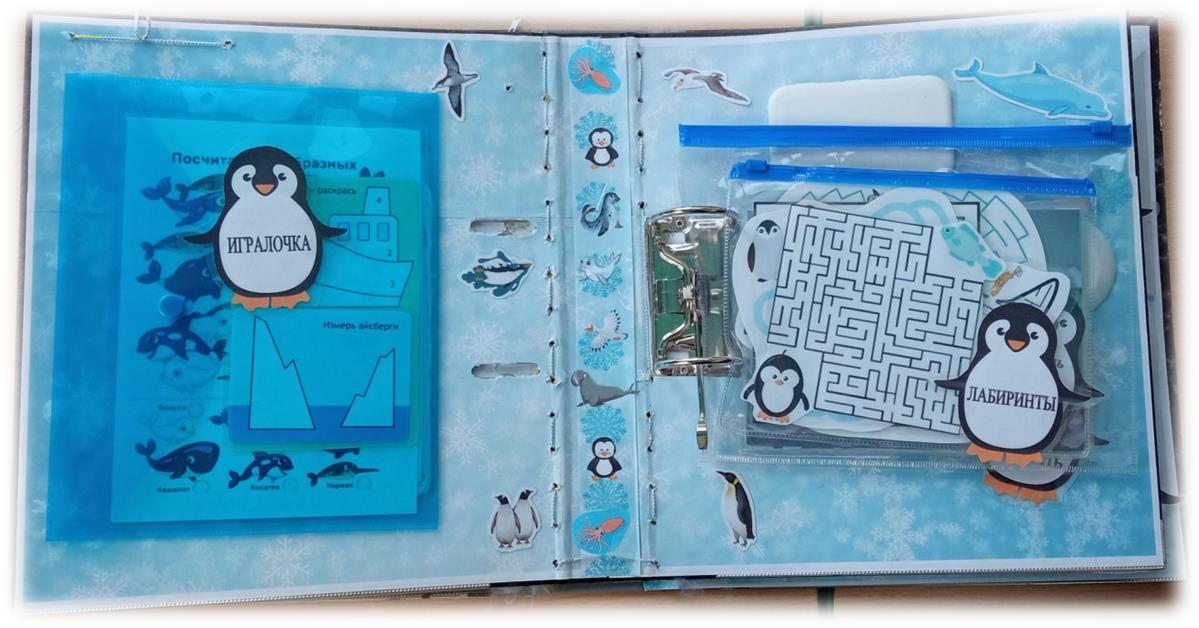 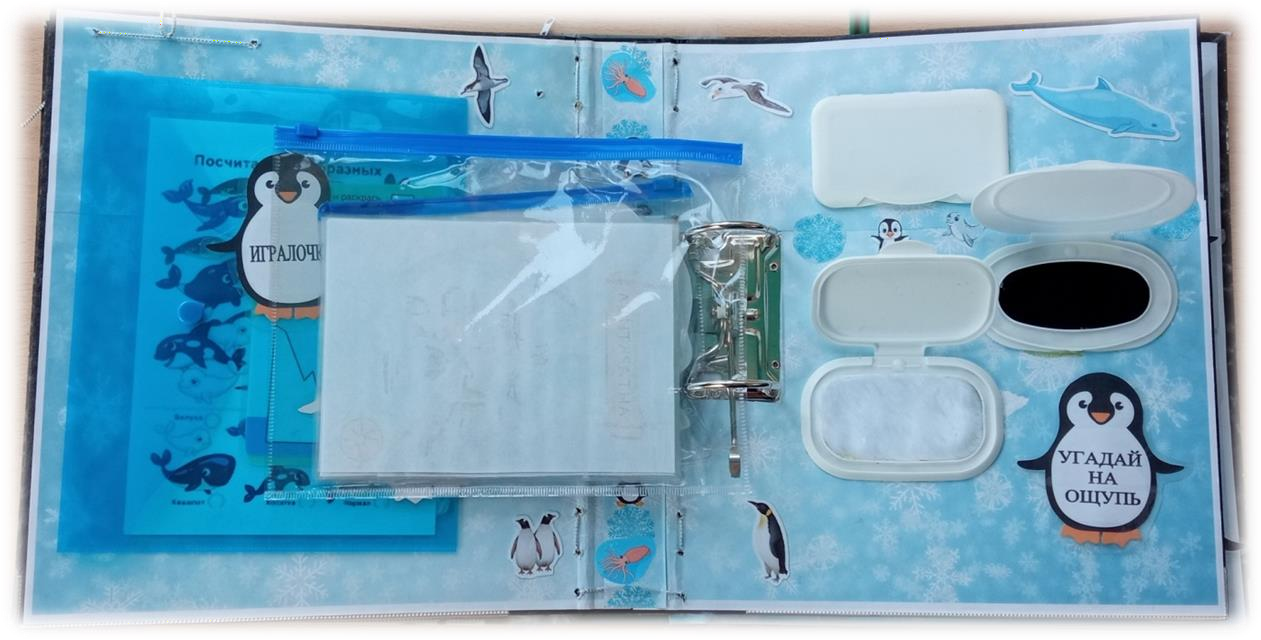 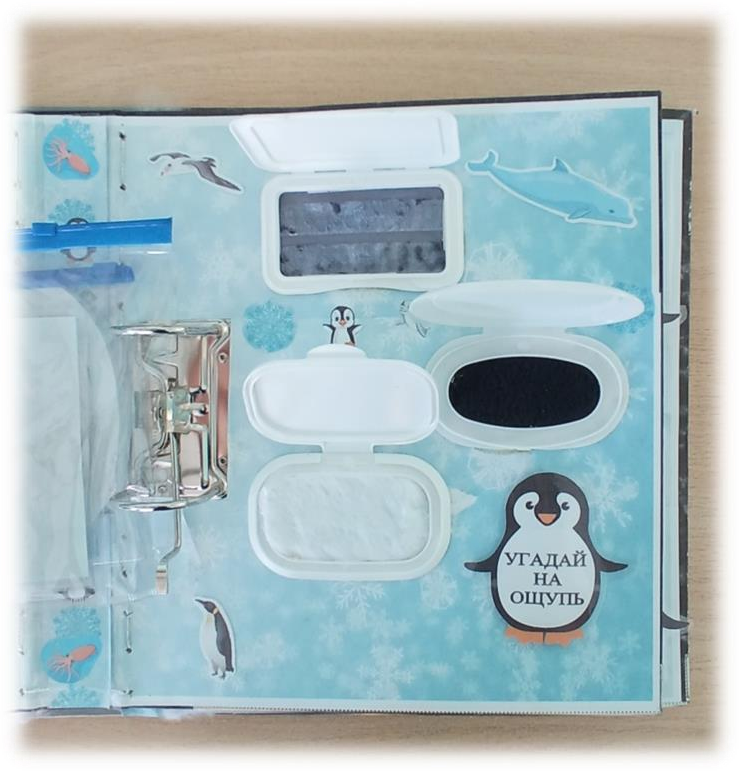 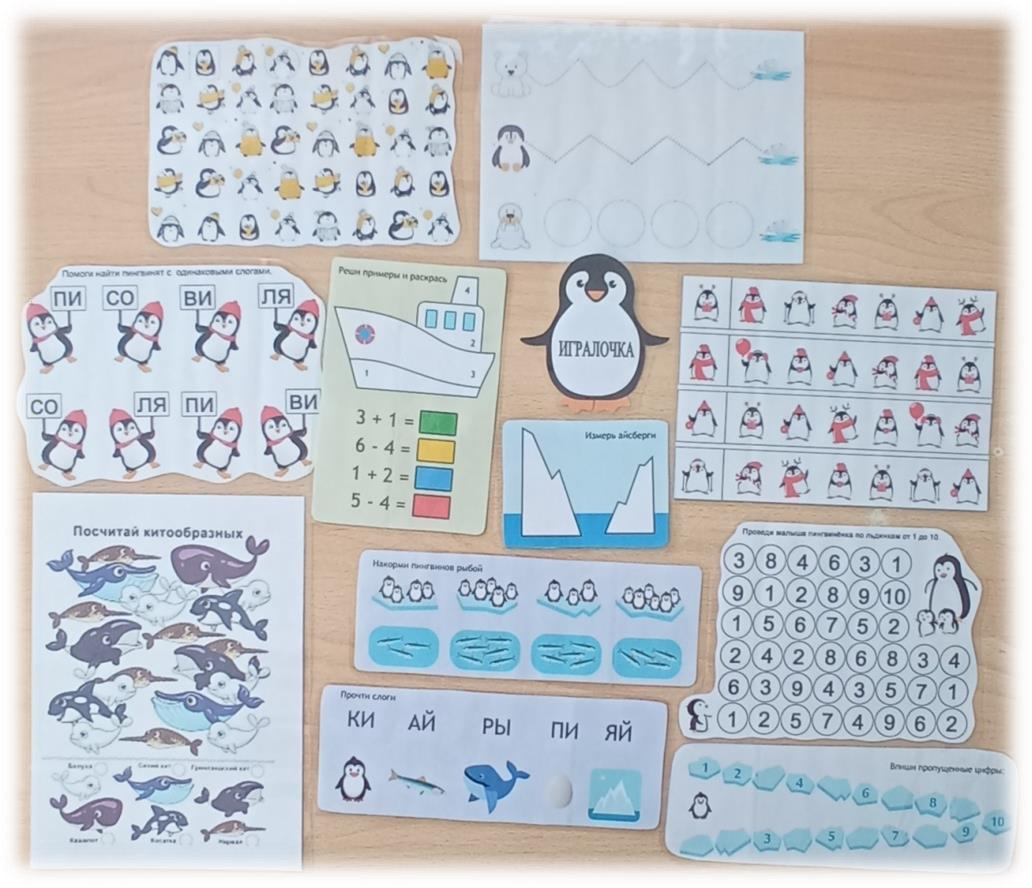 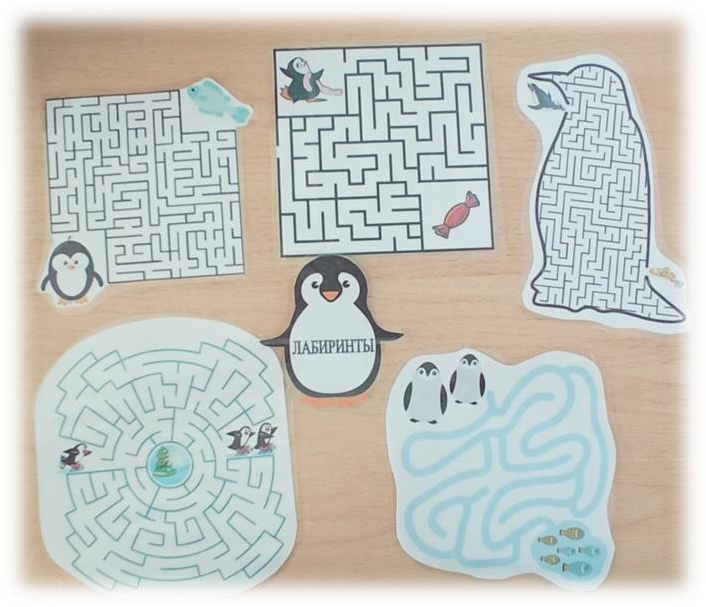 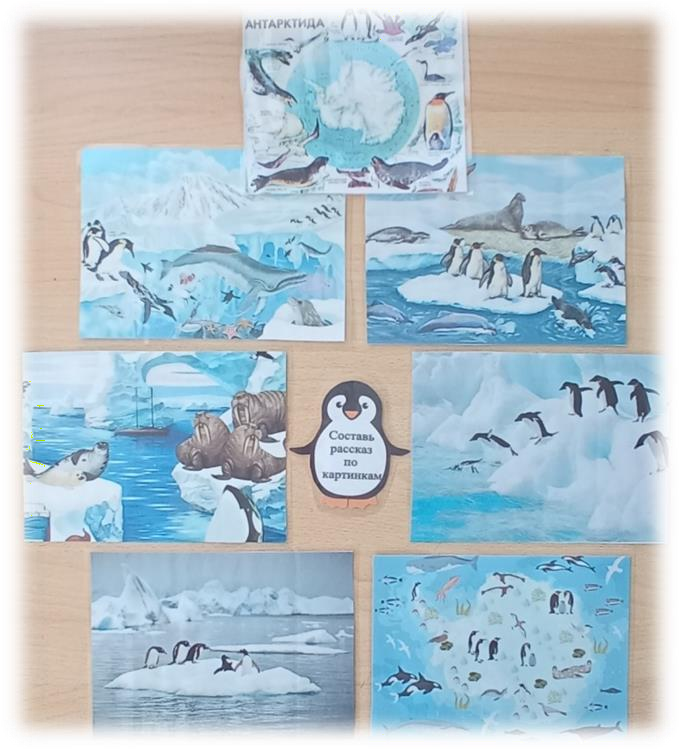 Третий разворот.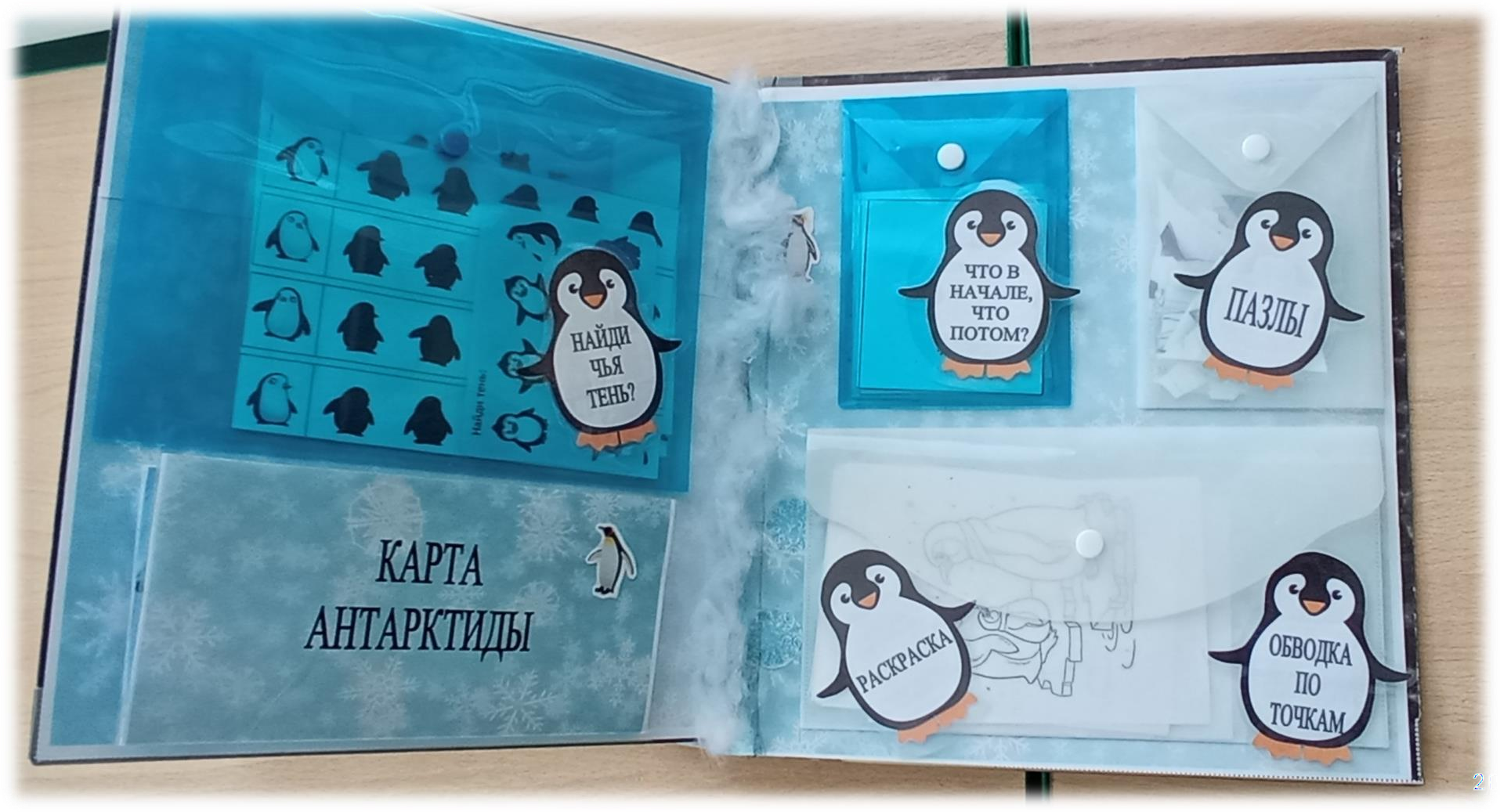 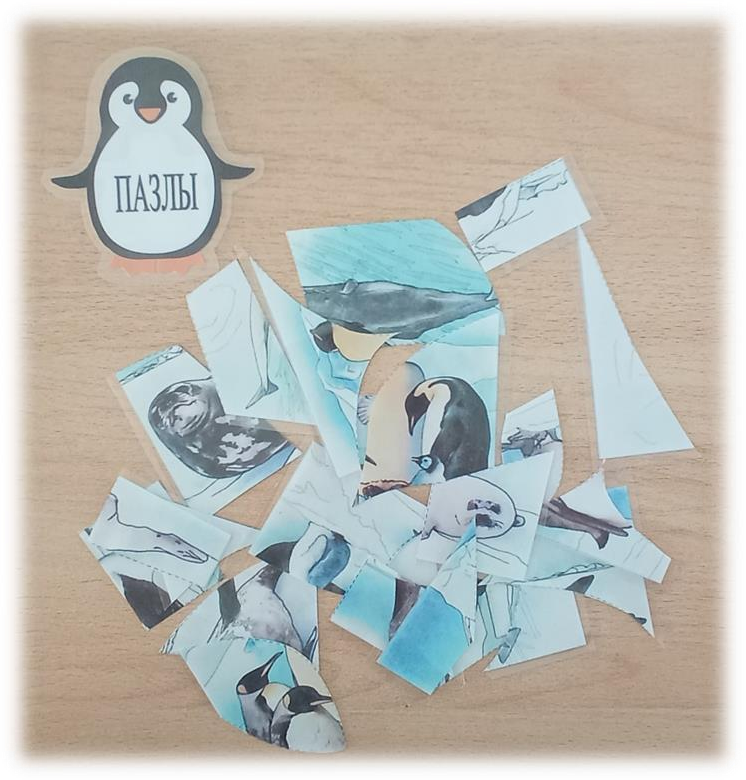 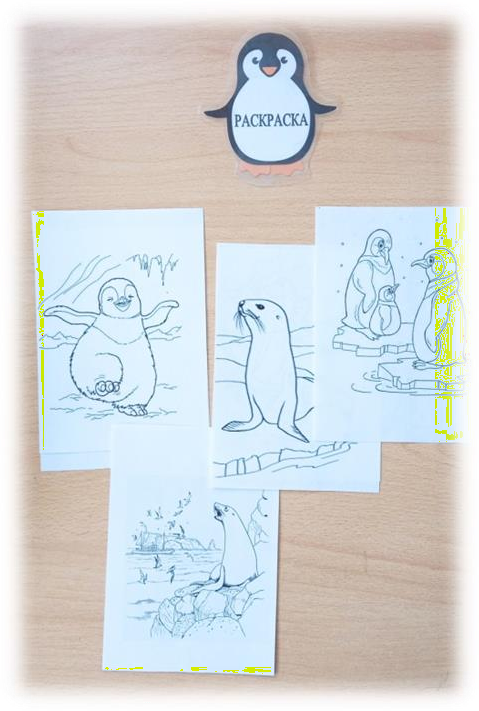 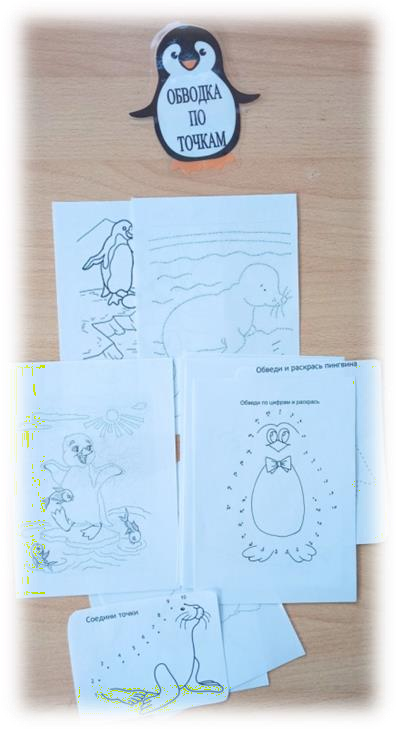 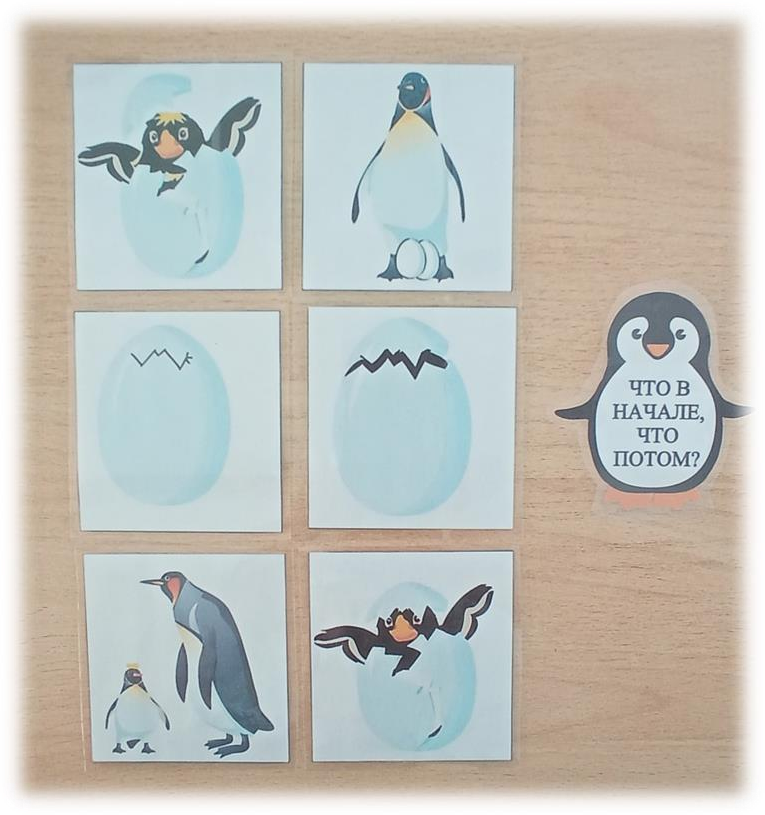 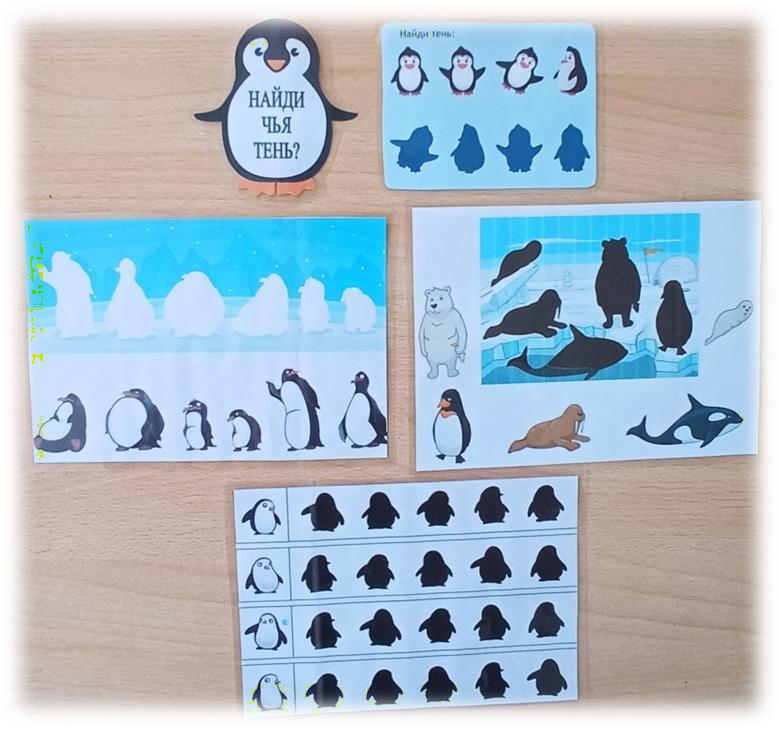 Спасибо за внимание